Allegato 1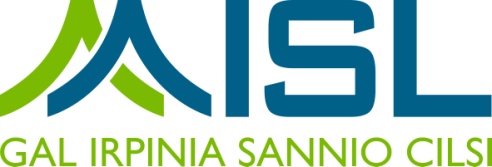 ATS GAL AISLOggetto: PSR Campania 2014-2020. MISURA 19 – Sviluppo Locale di tipo partecipativo – LEADER. Sottomisura 19.2 Tipologia di Intervento 19.2.1 “Strategie di Sviluppo Locale” Misura 16 - Sottomisura 16.3 - Tipologia di intervento 16.3.1 -  Contributo per associazioni di imprese del turismo ruraleDICHIARAZIONE DI IMPEGNO A COSTITUIRSI IN ATI/ATS.I sottoscritti:_________________________________ nato a ________________ (Prov.___) il _________________, Codice Fiscale ________________________ , residente a __________________ in via/Piazza ______________________ n._______ (CAP______), in qualità di titolare - legale rappr.te dell’impresa_______________________, con sede legale in _______________________________________ (Prov______) in via/Piazza______________________________________n.___________(CAP_______), partita IVA/Codice Fiscale/CUAA _____________________________ telefono _________________ fax_____________, mail____________________________ PEC____________________________________________________________ nato a ________________ (Prov.___) il _________________, Codice Fiscale ________________________ , residente a __________________ in via/Piazza ______________________ n._______ (CAP______), in qualità di titolare - legale rappr.te dell’impresa_______________________, con sede legale in _______________________________________ (Prov______) in via/Piazza______________________________________n.___________(CAP_______), partita IVA/Codice Fiscale/CUAA _____________________________ telefono _________________ fax_____________, mail____________________________ PEC____________________________________________________________ nato a ________________ (Prov.___) il _________________, Codice Fiscale ________________________ , residente a __________________ in via/Piazza ______________________ n._______ (CAP______), in qualità di titolare - legale rappr.te dell’impresa_______________________, con sede legale in _______________________________________ (Prov______) in via/Piazza______________________________________n.___________(CAP_______), partita IVA/Codice Fiscale/CUAA _____________________________ telefono _________________ fax_____________, mail____________________________ PEC____________________________________________________________ nato a ________________ (Prov.___) il _________________, Codice Fiscale ________________________ , residente a __________________ in via/Piazza ______________________ n._______ (CAP______), in qualità di titolare - legale rappr.te dell’impresa_______________________, con sede legale in _______________________________________ (Prov______) in via/Piazza______________________________________n.___________(CAP_______), partita IVA/Codice Fiscale/CUAA _____________________________ telefono _________________ fax_____________, mail____________________________ PEC____________________________________________________________ nato a ________________ (Prov.___) il _________________, Codice Fiscale ________________________ , residente a __________________ in via/Piazza ______________________ n._______ (CAP______), in qualità di titolare - legale rappr.te dell’impresa_______________________, con sede legale in _______________________________________ (Prov______) in via/Piazza______________________________________n.___________(CAP_______), partita IVA/Codice Fiscale/CUAA _____________________________ telefono _________________ fax_____________, mail____________________________ PEC____________________________________________________________ nato a ________________ (Prov.___) il _________________, Codice Fiscale ________________________ , residente a __________________ in via/Piazza ______________________ n._______ (CAP______), in qualità di titolare - legale rappr.te dell’impresa_______________________, con sede legale in _______________________________________ (Prov______) in via/Piazza______________________________________n.___________(CAP_______), partita IVA/Codice Fiscale/CUAA _____________________________ telefono _________________ fax_____________, mail____________________________ PEC___________________________Ai sensi di quanto previsto all’art. 76 del D.P.R. 28/12/2000, n. 445, nel caso di dichiarazioni mendaci, esibizione di atti falsi o contenenti dati non più rispondenti al vero, con la sottoscrizione della presenteDICHIARANOdi impegnarsi, in caso di concessione, a costituirsi, con atto notarile,  in ATI/ATS e a conferire mandato collettivo speciale con poteri di rappresentanza di tutto il partenariato al seguente soggetto: ................................................................................, in qualità di capofila, ai fini della presentazione della domanda di sostegno per la tipologia di intervento 16.3, della/delle domande di pagamento e per qualsiasi altra rappresentanza nei confronti della Regione Campania, in nome e per conto di tutto il partenariato, ai sensi di quanto previsto dal bando di attuazione;di impegnarsi altresì a non modificare la composizione dell’ATI/ATS da costituirsi, salvo nei casi di forza maggiore e circostanze eccezionali, sulla base del presente impegno ed a perfezionare in tempo utile il mandato, ai sensi di quanto previsto dal bando di attuazione; che detto ATI/ATS è composto da:………………………………………. MANDATARIA, che avrà una percentuale di partecipazione pari al …. % ed eseguirà le seguenti parti della fornitura/del servizio: ……………………………………………………………………….…………………………………………MANDANTE, che avrà una percentuale di partecipazione pari al …. % ed eseguirà le seguenti parti della fornitura/del servizio: ……………………………………………………………………….…………………………………………MANDANTE, che avrà una percentuale di partecipazione pari al …. % ed eseguirà le seguenti parti della fornitura/del servizio: ………………………………………………….…………………………………………………….…………………………………………………….CONSENSO AL TRATTAMENTO DEI DATI PERSONALIIl sottoscritto __________________ dichiara di avere ricevuto le informazioni di cui all’art.13 del Regolamento UE 2016/679, in particolare riguardo ai diritti riconosciuti dal Regolamento UE 2016/679 e di acconsentire, ai sensi e per gli effetti dell’art. 7 e ss. del Regolamento, al trattamento dei dati personali, anche particolari, con le modalità e per le finalità indicate nella informativa stessa, comunque strettamente connesse e strumentali alla gestione delle finalità di cui all’informativa.Luogo e data, …………………….Timbro e firma__________________________Timbro e firma__________________________Timbro e firma__________________________Timbro e firma__________________________Ai sensi e per gli effetti dell’art. 38, D.P.R. 445 del 28.12.2000 e ss.mm.ii., si allega copia del documento di riconoscimento in corso di validità di tutti i dichiaranti.